Co nás čeká v březnu?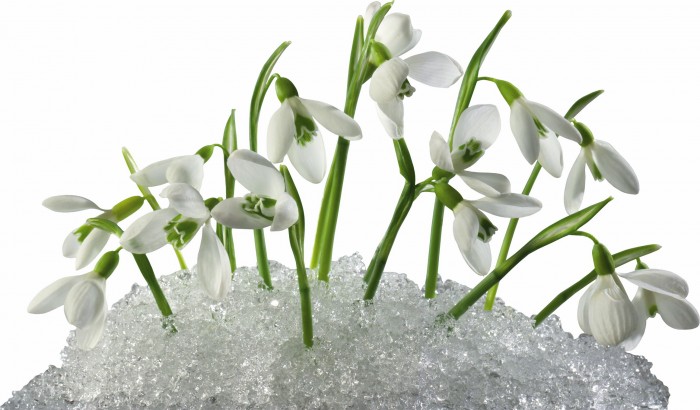 9.Škola nanečisto 12,00 – 12,30 předškoláci14. – 18. Jarní prázdniny – provoz přerušen v ŠD28. 3. – 1. 4.Pohádkový týden - MŠProjekt Březen měsíc knihy – ZŠ – jednotlivé třídy v průběhu měsíce